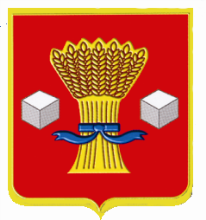 АдминистрацияСветлоярского муниципального района Волгоградской областиПОСТАНОВЛЕНИЕот 22.12.2021 № 2292Об утверждении положения о резервном фонде администрации Светлоярского муниципальногорайона Волгоградской областиВ соответствии со статьей 81 Бюджетного кодекса Российской Федерации и руководствуясь Уставом Светлоярского муниципального района,п о с т а н о в л я ю:1. Утвердить Положение о резервном фонде администрации Светлоярского муниципального района Волгоградской области (Приложение).2. Постановление администрации Светлоярского муниципального района Волгоградской области от 17.09.2012 № 1644 «Об утверждении положения о резервном фонде администрации Светлоярского муниципального района Волгоградской области» считать утратившим силу.3. Отделу  по муниципальной службе, общим и кадровым вопросам администрации Светлоярского муниципального района Волгоградской области (Иванова Н.В.) разместить настоящее  постановление на официальном сайте   Светлоярского муниципального района Волгоградской области.4. Контроль над исполнением настоящего постановления возложить на заместителя главы Светлоярского муниципального района Подхватилину О.И.Глава муниципального района                                                          Т.В. Распутинаисп. Черных С.А.УТВЕРЖДЕНпостановлением  администрации Светлоярского муниципального района Волгоградской области от «____»________2021г.Положениео резервном фонде администрации Светлоярскогомуниципального района Волгоградской области1. Общее положениеНастоящее Положение разработано в соответствии со статьей 81 Бюджетного кодекса Российской Федерации и устанавливает порядок использования бюджетных ассигнований резервного фонда администрации Светлоярского муниципального района.Резервный фонд создается для финансового обеспечения непредвиденных расходов, которые не предусмотрены при составлении бюджета муниципального на соответствующий финансовый год.2. Формирование резервного фонда администрации Светлоярского муниципального района Волгоградской области.Резервный фонд администрации Светлоярского муниципального района Волгоградской области (далее именуется - резервный фонд) формируется в составе бюджета муниципального района в размере до трех процентов расходной части бюджета муниципального района.Размер резервного фонда определяется при формировании бюджета муниципального района на соответствующий финансовый год и плановый период и утверждается решением Светлоярской районной Думы о бюджете муниципального района на соответствующий финансовый год и плановый период.Расходы резервного фонда предусматриваются в муниципальном бюджете отдельной строкой.3. Направления расходования средств резервного фондаРасходование средств резервного фонда осуществляется по следующим основным направлениям:3.1. Финансирование мероприятий для частичного покрытия расходов на ликвидацию последствий чрезвычайных ситуаций и стихийных бедствий, в том числе расходов на:1) проведение аварийно-спасательных работ в зонах чрезвычайных ситуаций и стихийных бедствий;2) проведение неотложных аварийно-восстановительных работ на объектах жилищно-коммунального хозяйства, социальной сферы, промышленности, энергетики, транспорта и связи, пострадавших в результате чрезвычайной ситуации или стихийного бедствия;3) развертывание и содержание в течение необходимого срока (но не более шести месяцев) пунктов временного размещения и питания для эвакуируемых граждан (из расчета за временное размещение - до 550 рублей на человека в сутки, за питание - до 250 рублей на человека в сутки);4) оказание единовременной материальной помощи гражданам, пострадавшим от чрезвычайных ситуаций, в размере из расчета до 5 тыс. руб. на человека, но не более 50 тыс. руб. на семью;5) оказание гражданам финансовой помощи в связи с утратой ими имущества первой необходимости (из расчета за частично утраченное имущество до 25 тыс. рублей на человека, за полностью утраченное имущество до 50 тыс. рублей на человека);6) возмещение расходов, связанных с привлечением в установленном порядке сил и средств министерств и ведомств Российской Федерации, а также организаций, привлекаемых для проведения экстренных мероприятий по ликвидации последствий чрезвычайных ситуаций и стихийных бедствий.7) выплату единовременного пособия:членам семей (супруге (супругу), детям, родителям и лицам, находившимся на иждивении) граждан, погибших (умерших) в результате чрезвычайной ситуации или стихийного бедствия;семьям граждан, погибших (умерших) в результате чрезвычайной ситуации или стихийного бедствия, в размере, равном стоимости услуг, предоставляемых согласно гарантированному перечню услуг по погребению, установленному законодательством Российской Федерации;гражданам, получившим в результате чрезвычайной ситуации вред здоровью, с учетом степени тяжести вреда здоровью;3.2. Финансирование иных непредвиденных расходов.К иным непредвиденным расходам относятся расходы на:проведение неотложных аварийно-восстановительных работ, не связанных с чрезвычайными ситуациями;оказание разовой материальной помощи гражданам;расходы на иные мероприятия, проводимые по распоряжению администрации Светлоярского муниципального района Волгоградской области, которые не могут быть отложены до утверждения бюджета на очередной финансовый год или до внесения изменений в бюджет муниципального района текущего финансового года.Выделение средств из резервного фонда на финансирование иных непредвиденных расходов производится в случаях, когда средств, находящихся в распоряжении администрации Светлоярского муниципального района Волгоградской области и (или) муниципальных образований Светлоярского муниципального района, осуществляющих указанные расходы, недостаточно3.3. Использование средств резервного фонда на цели, не предусмотренные настоящим Положением, не допускается.4. Управление средствами резервного фонда4.1. Решение об использовании средств резервного фонда принимается администрацией Светлоярского муниципального района Волгоградской области в форме распоряжения и (или) постановления.4.2. Выделение средств резервного фонда района осуществляет отделом бюджетно-финансовой политики администрации Светлоярского муниципального района.Выделение средств из резервного фонда на финансирование мероприятий, связанных с частичным покрытием расходов на ликвидацию последствий чрезвычайных ситуаций и стихийных бедствий, осуществляется отделом бюджетно-финансовой политики администрации Светлоярского муниципального района, на основании распоряжения администрации Светлоярского муниципального района Волгоградской области, проект которого разрабатывается в установленном порядке отделом по гражданской обороне и чрезвычайных ситуаций, охране окружающей среды и экологии администрации Светлоярского муниципального района.Выделение средств из резервного фонда на финансовое обеспечение мероприятий по оказанию помощи поселениям Светлоярского муниципального района, осуществляется на основании постановления администрации Светлоярского муниципального района Волгоградской области, проект которого разрабатывается в установленном порядке отделом бюджетно-финансовой политики администрации Светлоярского муниципального района.4.3. Для выделения средств из резервного фонда на финансирование иных непредвиденных расходов отделом по гражданской обороне и чрезвычайных ситуаций, охране окружающей среды и экологии администрации Светлоярского муниципального района (далее - ОГОиЧС, ООСиЭ), в установленном порядке подготавливают проект постановления администрации Светлоярского муниципального района Волгоградской области о выделении средств из резервного фонда. К названному проекту постановления прикладывается обоснование необходимости выделения средств из резервного фонда и документы, подтверждающие размер запрашиваемых средств (смета расходов, проектная документация, расчеты, счета, акты сверок, договоры (соглашения), экспертные заключения и иные документы).В обосновании должны быть указаны следующие сведения:размер запрашиваемых средств, его обоснование, включая сметно-финансовые расчеты;цели расходования средств;обоснование недостаточности средств, находящихся в распоряжении соответствующего органа;мотивированное обоснование непредвиденности расходов.4.4. Для выделения средств из резервного фонда на финансирование иных непредвиденных расходов муниципальные образования Светлоярского муниципального района обращаются к главе Светлоярского муниципального района Волгоградской области с ходатайством о выделении средств из резервного фонда.К ходатайству должны быть приложены обоснование и документы, указанные в пункте 4.3 настоящего Положения.4.5. Глава Светлоярского муниципального района Волгоградской области направляет поступившие документы в отдел бюджетно-финансовой политики администрации Светлоярского муниципального района (далее - ОБФП).По результатам рассмотрения представленного ходатайства с приложенными к нему документами ОБФП совместно с ОГОиЧС, ООСиЭ, готовит заключение о возможности выделения (положительное заключение) или о невозможности выделения (отрицательное заключение) средств из резервного фонда.Общий срок подготовки заключения о возможности (невозможности) выделения средств из резервного фонда на цели, указанные в ходатайстве, составляет 20 рабочих дней со дня поступления документов в ОБФП.В случае положительного заключения ОБФП готовит в установленном порядке проект постановления администрации Светлоярского муниципального района Волгоградской области о выделении средств из резервного фонда. К проекту постановления прилагаются документы, указанные в пункте 4.3 настоящего Положения.В случае отрицательного заключения ОБФП готовит проект письма за подписью главы Светлоярского муниципального района об отклонении ходатайства с мотивированным обоснованием отказа в выделении средств из резервного фонда и направляет в муниципальное образование Светлоярского муниципального района, обратившегося с ходатайством.4.6. Основаниями для отказа в выделении средств из резервного фонда на цели, указанные в ходатайстве, являются:отсутствие или недостаточность бюджетных ассигнований резервного фонда в текущем финансовом году;несоответствие целей, на которые запрашиваются средства резервного фонда, полномочиям Светлоярского муниципального района (полномочиям органов местного самоуправления муниципальных образований Светлоярского муниципального района);отсутствие обоснования и документов, указанных в пункте 4.3 настоящего Положения.5. Контроль за расходованием средств резервного фондаРезервный фонд исполняется в течение календарного года. Неиспользованные остатки резервного фонда на следующий год не переносятся.Расходы, произведенные за счет средств резервного фонда, отражаются в отчете об исполнении бюджета муниципального района по соответствующим кодам бюджетной классификации.Отчет об использовании бюджетных ассигнований резервного фонда прилагается к годовому отчетам об исполнении бюджета Светлоярского муниципального района и представляется в Светлоярскую районную Думу Волгоградской области.Управляющий делами                                                                        Л.Н. Шершнева